SSG Larry B. Curttright31W 090Died February 28, 1969A & B Troops 3rd Squadron 4th US Cavalry 25th Infantry Division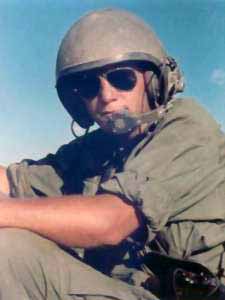 “Here’s to us who fought for it,The sheltered shall never knowThe price or glory of freedom.”By an anonymous Vietnam SoldierI served in Vietnam with Larry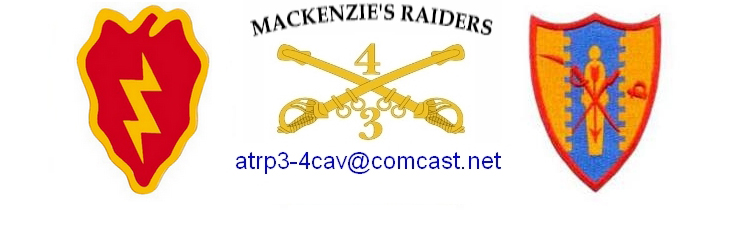 